RM 03908O QUE  É O NATAL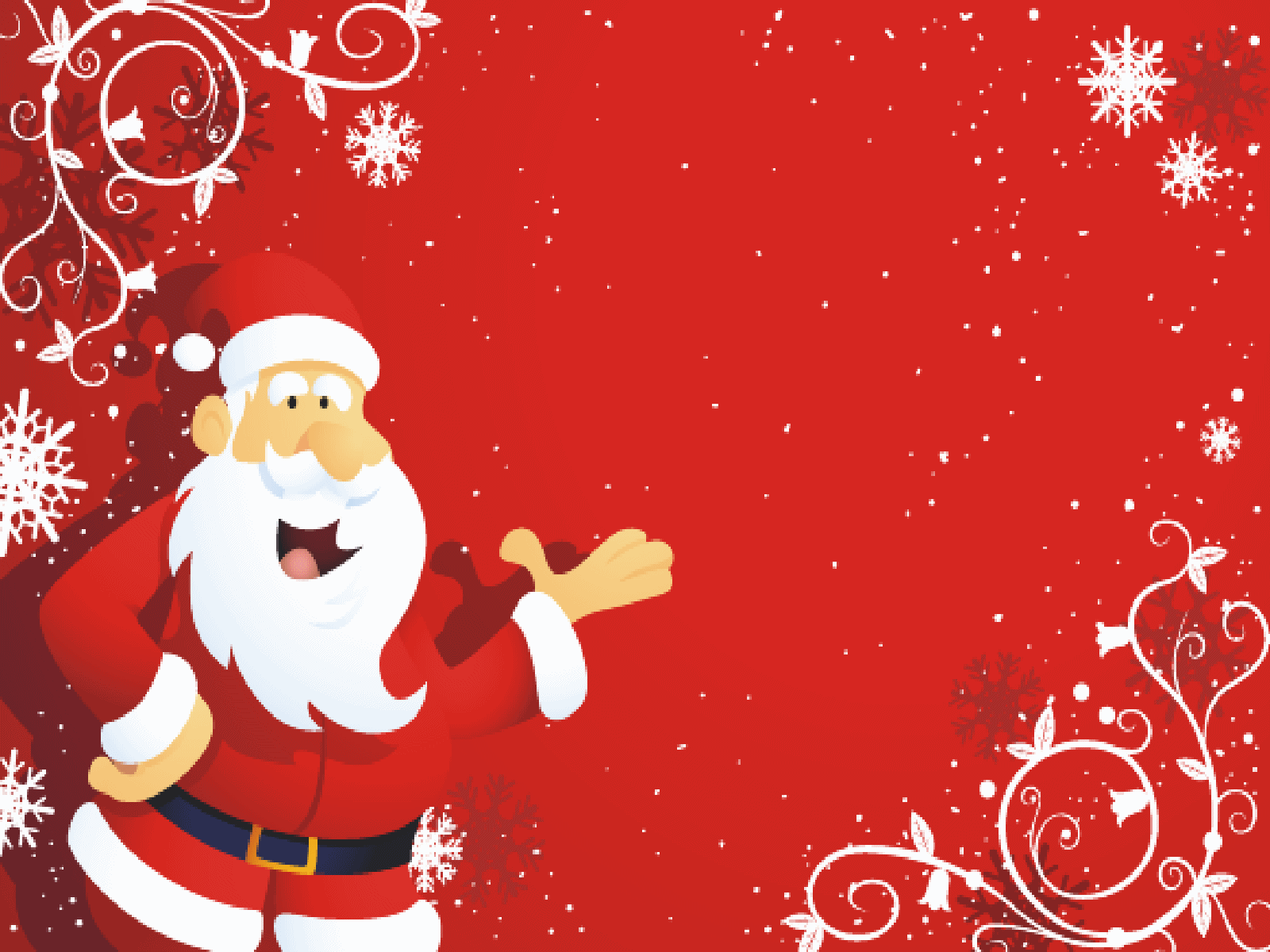 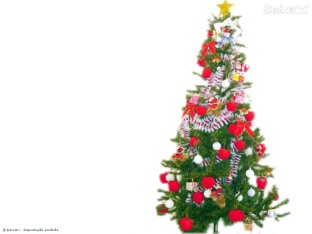 O SIGNIFICADO DO NATAL É O NASCIMENTO DEJESUS CRISTOE SUA COMEMORACÃO ANUAL NO DIA 25 DE  DEZEMBRO                 NATAL  SE REFERE  A  NASCIMENTO                                                                                  OU   AO  LOCAL   ONDE               ALGUMA    PESSOA    NASCEU  A    PALAVRA    NATAL    SIGNIFICA  DO                                        NASCIMENTO